“The Outsiders” Chapter Report-Literary AnalysisChapter: _______Theme: _____________________________________________________________________________Main Idea: __________________________________________________________________________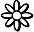 1. Sequence the Details  Summarize the chapter by identifying the major event(s), important details, identifying the setting, characters, and conflict(s).  Summary must be 2 paragraphs long.__________________________________________________________________________________________________________________________________________________________________________________________________________________________________________________________________________________________________________________________________________________________________________________________________________________________________________________________________________________________________________________________________________________________________________________________________________________________________________________________________________________________________________________________________________________________________________________________________2. Conflict 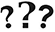 ConflictIdentify and explain the conflict using complete sentences.1. Internal Conflict2.External Conflict3. Illustrate the chapter. Illustration must be colored, include sentence explaining the picture, and no sticks!